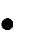 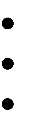 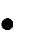 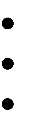 TitleDr (Mrs)Dr (Mrs)NameUMA SHARMAUMA SHARMAUMA SHARMAUMA SHARMAPhotographPhotographAffilliationAffilliationAffilliationSchool of Studies in Chemistry & Biochemistry, Vikram University, Ujjain (M.P.) 456 010INDIASchool of Studies in Chemistry & Biochemistry, Vikram University, Ujjain (M.P.) 456 010INDIASchool of Studies in Chemistry & Biochemistry, Vikram University, Ujjain (M.P.) 456 010INDIASchool of Studies in Chemistry & Biochemistry, Vikram University, Ujjain (M.P.) 456 010INDIASchool of Studies in Chemistry & Biochemistry, Vikram University, Ujjain (M.P.) 456 010INDIA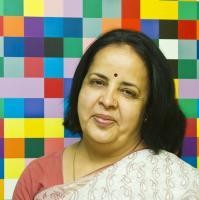 DesignationDesignationDesignationProfessor physical chemistryProfessor physical chemistryProfessor physical chemistryProfessor physical chemistryProfessor physical chemistryAddress (Residence)Address (Residence)Address (Residence)F-2/33, University Qtrs., Vikram University Campus,Kothi Rd Ujjain (M.P.)F-2/33, University Qtrs., Vikram University Campus,Kothi Rd Ujjain (M.P.)F-2/33, University Qtrs., Vikram University Campus,Kothi Rd Ujjain (M.P.)F-2/33, University Qtrs., Vikram University Campus,Kothi Rd Ujjain (M.P.)F-2/33, University Qtrs., Vikram University Campus,Kothi Rd Ujjain (M.P.)Phone- OfficePhone- OfficePhone- Office+91 734 2511321+91 734 2511321+91 734 2511321+91 734 2511321+91 734 2511321ResidenceResidenceResidence+91 734 2511703+91 734 2511703+91 734 2511703+91 734 2511703+91 734 2511703MobileMobileMobile+91 9826840614+91 9826840614+91 9826840614+91 9826840614+91 9826840614E-MailE-MailE-Mailumasharma10@rediffmail.comumasharma10@rediffmail.comumasharma10@rediffmail.comumasharma10@rediffmail.comumasharma10@rediffmail.comEducational QualificationsEducational QualificationsEducational QualificationsEducational QualificationsEducational QualificationsEducational QualificationsEducational QualificationsEducational QualificationsEducational QualificationsEducational QualificationsDegreeDegreeDegreeDegreeDegreeInstitutionInstitutionYearYearYearPh.D.Ph.D.Ph.D.Ph.D.Ph.D.UTD,VikramUniversity,UjjainUTD,VikramUniversity,Ujjain1985  guided by  Prof.V.W. Bhagwat1985  guided by  Prof.V.W. Bhagwat1985  guided by  Prof.V.W. BhagwatM.Phil.M.Sc.M.Phil.M.Sc.M.Phil.M.Sc.M.Phil.M.Sc.M.Phil.M.Sc.UTD,VikramUniversity,UjjainUTD, VikramUniversity,UjjainUTD,VikramUniversity,UjjainUTD, VikramUniversity,Ujjain198219811982198119821981B.Sc.B.Sc.B.Sc.B.Sc.B.Sc.Govt. Girl ‘s Degree College, Ujjain,Govt. Girl ‘s Degree College, Ujjain,197919791979Carrear ProfileCarrear ProfileCarrear ProfileCarrear ProfileCarrear ProfileCarrear ProfileCarrear ProfileCarrear ProfileCarrear ProfileCarrear ProfileS.No.S.No.OrganizationOrganizationOrganizationDesignationFromToToDuty Performed0101Govt. College MahidpurGovt. College MahidpurGovt. College MahidpurLecturer198419861986Taught UG02School of Studies in Chemistry & Biochemistry, Vikram University, Ujjain (M.P.)Lecturer19861991Teaching PG (Chemistry,Biochemistry) guiding M.Phil.,Ph.D. Research03School of Studies in Chemistry & Biochemistry, Vikram University, Ujjain (M.P.)Sr. Lecturer19911994Teaching PG (Chemistry,Biochemistry) guiding M.Phil.,Ph.D. Research04School of Studies in Chemistry & Biochemistry, Vikram University, Ujjain (M.P.)Reader19942002Teaching PG (Chemistry,Biochemistry) guiding M.Phil.,Ph.D. Research05School of Studies in Chemistry & Biochemistry, Vikram University, Ujjain (M.P.)Professor2004till dateTeaching PG (Chemistry,Biochemistry) guiding M.Phil.,Ph.D. ResearchChairman Board of Studies Chemistry2012ResearchInterestsResearchInterestsResearchInterestsResearchInterestsResearchInterestsResearchInterestsSupramolecular Chemistry - Design and synthesis of podands, Quinone derived switched ionophores.Membrane Technology- Carrier facilitated transport of biologically important cations,aminoacidsetc Nanotechnology- Biocompatibility of fullerenes and drug encapsulation.Supramolecular Chemistry - Design and synthesis of podands, Quinone derived switched ionophores.Membrane Technology- Carrier facilitated transport of biologically important cations,aminoacidsetc Nanotechnology- Biocompatibility of fullerenes and drug encapsulation.Supramolecular Chemistry - Design and synthesis of podands, Quinone derived switched ionophores.Membrane Technology- Carrier facilitated transport of biologically important cations,aminoacidsetc Nanotechnology- Biocompatibility of fullerenes and drug encapsulation.Supramolecular Chemistry - Design and synthesis of podands, Quinone derived switched ionophores.Membrane Technology- Carrier facilitated transport of biologically important cations,aminoacidsetc Nanotechnology- Biocompatibility of fullerenes and drug encapsulation.Supramolecular Chemistry - Design and synthesis of podands, Quinone derived switched ionophores.Membrane Technology- Carrier facilitated transport of biologically important cations,aminoacidsetc Nanotechnology- Biocompatibility of fullerenes and drug encapsulation.Supramolecular Chemistry - Design and synthesis of podands, Quinone derived switched ionophores.Membrane Technology- Carrier facilitated transport of biologically important cations,aminoacidsetc Nanotechnology- Biocompatibility of fullerenes and drug encapsulation.Topics Taught in M.Sc. & M.Phil. courseTopics Taught in M.Sc. & M.Phil. courseTopics Taught in M.Sc. & M.Phil. courseTopics Taught in M.Sc. & M.Phil. courseTopics Taught in M.Sc. & M.Phil. courseTopics Taught in M.Sc. & M.Phil. courseSpectroscopy – IR & Raman,  NMR, NQR, ESR, UV-Visible spectroscopy, Mössbauerand Photoelectronspectroscopy.Supramolecular Chemistry & Nanotechnology - Ion Selective Electrodes, Chemical Sensors /Biosensors, Molecular Devices and smartmaterialsPhysical Chemistry- X- ray Diffraction, Electron Diffraction , Surface chemistry, Electrochemistry, Polymer Chemistry, Photophysical Chemistry ,LASERsBiochemistry -Enzymology, Biomimetic Chemistry, BioanalyticalChemistry.Spectroscopy – IR & Raman,  NMR, NQR, ESR, UV-Visible spectroscopy, Mössbauerand Photoelectronspectroscopy.Supramolecular Chemistry & Nanotechnology - Ion Selective Electrodes, Chemical Sensors /Biosensors, Molecular Devices and smartmaterialsPhysical Chemistry- X- ray Diffraction, Electron Diffraction , Surface chemistry, Electrochemistry, Polymer Chemistry, Photophysical Chemistry ,LASERsBiochemistry -Enzymology, Biomimetic Chemistry, BioanalyticalChemistry.Spectroscopy – IR & Raman,  NMR, NQR, ESR, UV-Visible spectroscopy, Mössbauerand Photoelectronspectroscopy.Supramolecular Chemistry & Nanotechnology - Ion Selective Electrodes, Chemical Sensors /Biosensors, Molecular Devices and smartmaterialsPhysical Chemistry- X- ray Diffraction, Electron Diffraction , Surface chemistry, Electrochemistry, Polymer Chemistry, Photophysical Chemistry ,LASERsBiochemistry -Enzymology, Biomimetic Chemistry, BioanalyticalChemistry.Spectroscopy – IR & Raman,  NMR, NQR, ESR, UV-Visible spectroscopy, Mössbauerand Photoelectronspectroscopy.Supramolecular Chemistry & Nanotechnology - Ion Selective Electrodes, Chemical Sensors /Biosensors, Molecular Devices and smartmaterialsPhysical Chemistry- X- ray Diffraction, Electron Diffraction , Surface chemistry, Electrochemistry, Polymer Chemistry, Photophysical Chemistry ,LASERsBiochemistry -Enzymology, Biomimetic Chemistry, BioanalyticalChemistry.Spectroscopy – IR & Raman,  NMR, NQR, ESR, UV-Visible spectroscopy, Mössbauerand Photoelectronspectroscopy.Supramolecular Chemistry & Nanotechnology - Ion Selective Electrodes, Chemical Sensors /Biosensors, Molecular Devices and smartmaterialsPhysical Chemistry- X- ray Diffraction, Electron Diffraction , Surface chemistry, Electrochemistry, Polymer Chemistry, Photophysical Chemistry ,LASERsBiochemistry -Enzymology, Biomimetic Chemistry, BioanalyticalChemistry.Spectroscopy – IR & Raman,  NMR, NQR, ESR, UV-Visible spectroscopy, Mössbauerand Photoelectronspectroscopy.Supramolecular Chemistry & Nanotechnology - Ion Selective Electrodes, Chemical Sensors /Biosensors, Molecular Devices and smartmaterialsPhysical Chemistry- X- ray Diffraction, Electron Diffraction , Surface chemistry, Electrochemistry, Polymer Chemistry, Photophysical Chemistry ,LASERsBiochemistry -Enzymology, Biomimetic Chemistry, BioanalyticalChemistry.Awards and DistinctionsAwards and DistinctionsAwards and DistinctionsAwards and DistinctionsAwards and DistinctionsAwards and DistinctionsIII M.P. Young Scientists Award,1988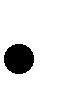 Indian Science Congress Young Scientists Award,1989Indian National Science Academy Visiting Fellowship 1994 (worked at BARC,Mumbai)UGC awarded Indo-Hungarian Fellowship for 2005-06 ( worked on FullernesBiocompatibilty with Professor Tibor Braun ) at Pec s Medical University ,Hungary in2005DrD.S.Bhakuni Award 2013 by Indian Chemical Society,KolkataIII M.P. Young Scientists Award,1988Indian Science Congress Young Scientists Award,1989Indian National Science Academy Visiting Fellowship 1994 (worked at BARC,Mumbai)UGC awarded Indo-Hungarian Fellowship for 2005-06 ( worked on FullernesBiocompatibilty with Professor Tibor Braun ) at Pec s Medical University ,Hungary in2005DrD.S.Bhakuni Award 2013 by Indian Chemical Society,KolkataIII M.P. Young Scientists Award,1988Indian Science Congress Young Scientists Award,1989Indian National Science Academy Visiting Fellowship 1994 (worked at BARC,Mumbai)UGC awarded Indo-Hungarian Fellowship for 2005-06 ( worked on FullernesBiocompatibilty with Professor Tibor Braun ) at Pec s Medical University ,Hungary in2005DrD.S.Bhakuni Award 2013 by Indian Chemical Society,KolkataIII M.P. Young Scientists Award,1988Indian Science Congress Young Scientists Award,1989Indian National Science Academy Visiting Fellowship 1994 (worked at BARC,Mumbai)UGC awarded Indo-Hungarian Fellowship for 2005-06 ( worked on FullernesBiocompatibilty with Professor Tibor Braun ) at Pec s Medical University ,Hungary in2005DrD.S.Bhakuni Award 2013 by Indian Chemical Society,KolkataIII M.P. Young Scientists Award,1988Indian Science Congress Young Scientists Award,1989Indian National Science Academy Visiting Fellowship 1994 (worked at BARC,Mumbai)UGC awarded Indo-Hungarian Fellowship for 2005-06 ( worked on FullernesBiocompatibilty with Professor Tibor Braun ) at Pec s Medical University ,Hungary in2005DrD.S.Bhakuni Award 2013 by Indian Chemical Society,KolkataIII M.P. Young Scientists Award,1988Indian Science Congress Young Scientists Award,1989Indian National Science Academy Visiting Fellowship 1994 (worked at BARC,Mumbai)UGC awarded Indo-Hungarian Fellowship for 2005-06 ( worked on FullernesBiocompatibilty with Professor Tibor Braun ) at Pec s Medical University ,Hungary in2005DrD.S.Bhakuni Award 2013 by Indian Chemical Society,KolkataPublications – 81 publications in referred journals 569 citations.Publications – 81 publications in referred journals 569 citations.Publications – 81 publications in referred journals 569 citations.Publications – 81 publications in referred journals 569 citations.Publications – 81 publications in referred journals 569 citations.Publications – 81 publications in referred journals 569 citations.Ph.D. awarded under supervision – 23 awarded and 8 students are working.Ph.D. awarded under supervision – 23 awarded and 8 students are working.Ph.D. awarded under supervision – 23 awarded and 8 students are working.Ph.D. awarded under supervision – 23 awarded and 8 students are working.Ph.D. awarded under supervision – 23 awarded and 8 students are working.Ph.D. awarded under supervision – 23 awarded and 8 students are working.Research Projects completed – five  sponsored by UGC, AICTE, MPCST etc.Research Projects completed – five  sponsored by UGC, AICTE, MPCST etc.Research Projects completed – five  sponsored by UGC, AICTE, MPCST etc.Research Projects completed – five  sponsored by UGC, AICTE, MPCST etc.Association with Professional BodiesAssociation with Professional BodiesAssociation with Professional BodiesAssociation with Professional BodiesCommittees and BoardsMembershipsLife member of Indian Science CongressAssociation,Kolkata Life member of Indian Council of Chemists,Agra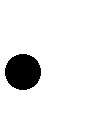 Life member of Indian Membrane Society,VadodaraCommittees and BoardsMembershipsLife member of Indian Science CongressAssociation,Kolkata Life member of Indian Council of Chemists,AgraLife member of Indian Membrane Society,VadodaraCommittees and BoardsMembershipsLife member of Indian Science CongressAssociation,Kolkata Life member of Indian Council of Chemists,AgraLife member of Indian Membrane Society,VadodaraCommittees and BoardsMembershipsLife member of Indian Science CongressAssociation,Kolkata Life member of Indian Council of Chemists,AgraLife member of Indian Membrane Society,VadodaraPopular Articles –Popular Articles –Popular Articles –Popular Articles –1.Application perspectives of extraction and membrane technology for separation of metal ions in Chemistry Education, (1998)UGC, New Delhi        2.Chapter on Infrared Spectroscopy for manual of INGNOU ,NewDelhiInvited Lectures delivered atSymposium on Membrane Science applications at Convention of Chemists Rewa199221st Conference, Indian Council of Chemists at Jabalpur,2002.22nd Conference Indian Council of Chemists at Roorkee,2003.Lecture on Supramolecular Chemistry at Govt P G College Neemuch2003National seminar on “Modern trends in Nanotechnology & Supramolecular Assemblies” at Ahmedabad, 2007Lecture on Mossbauer Spectroscopy at P M GujratiCollege,Indore2007National seminar lecture Nanotechnology-a biomimetic approach at Khalsa College Indore2008Academic Workshop lecture on Nanotechnology &Supramolecular Chemistry at Kota UniversityRaj.2009Invited talk on Molecular Recognition – a link between Supramolecular Chemistry & NanotechnologyatNationalseminaronConfluenceofSupramolecularChemistry&NanoscienceatGujratUniversity2010Invited lecture on Liquid membrane transport studies of anthraquinone derived lariat ethers at IIT MUMBAI Apr.2010Invited talk at NSRAC -2011 at Department of Pure and Applied Chemistrty University of KotaRaj.2011 Invited lecture on Recent trends in Chemistry at Pacific University Udaipur. Jan.2012Invited lecture at Symposium on Rerearch methodology on Science day 2013 at MPCST Bhopal. Invited lecture on Membrane Separation Techniques at SGSITS ,Indore 2013Invited lecture on Supramolecular Chemistry & Nanotechnology at MohanlalSukhadiaUniversity,Udaipur Rajasthan 2014Invited talk on Supramolecular Chemistry - an approach to Molecular engineering and soft matter.at MANIT Bhopal May2015Invited lecture in International Conference on “Recent Trends in Chemical Sciences”  at Jiwaji University, Gwalior 2018Invited talk in UGC-SAP(DRS-II) National Conference on “Advances in Environmental and Chemical Sciences”  at Pt. Ravishankar Shukla University, Raipur 2018Invited talk at the 3rd International Conference on “Emerging Advanced Nanomaterials” held in Newcastle, Australia 2018.Delivered invited lecture in International Conference on “Role of Spectroscopy in Chemical Sciences” at Jiwaji University, Gwalior 2019.Delivered lecture on “Discovery of New Elements in Periodic Table” organised by  MHRD & Dept. of Higher Education  at Maharaja Ranjit  Singh College, Indore  in 2019. Invited talk at National Academic workshop-2020 on “Facet of Synthetic and analytical approach in Chemical Science” at Deptt. Pure & applied Chemistry,University of Kota from 12th -16th Mar.2020Forthcoming Researchplans1.   Molecular modeling &biomodeling     Synthesis of new supermolecules (rotaxanes, Molecular Tweezers, Molecular clips) for specific purpose i.e. sensors and molecular devices   , new supermolecules (Cucurbituril and rotaxanes) 2.Inorganic and organc hybrid materials n their applications Biocompatibility of fullerenes.3. Membrane transport studies- Biomodelling and use of vesicles as carrier. Soft matter etc.1.Application perspectives of extraction and membrane technology for separation of metal ions in Chemistry Education, (1998)UGC, New Delhi        2.Chapter on Infrared Spectroscopy for manual of INGNOU ,NewDelhiInvited Lectures delivered atSymposium on Membrane Science applications at Convention of Chemists Rewa199221st Conference, Indian Council of Chemists at Jabalpur,2002.22nd Conference Indian Council of Chemists at Roorkee,2003.Lecture on Supramolecular Chemistry at Govt P G College Neemuch2003National seminar on “Modern trends in Nanotechnology & Supramolecular Assemblies” at Ahmedabad, 2007Lecture on Mossbauer Spectroscopy at P M GujratiCollege,Indore2007National seminar lecture Nanotechnology-a biomimetic approach at Khalsa College Indore2008Academic Workshop lecture on Nanotechnology &Supramolecular Chemistry at Kota UniversityRaj.2009Invited talk on Molecular Recognition – a link between Supramolecular Chemistry & NanotechnologyatNationalseminaronConfluenceofSupramolecularChemistry&NanoscienceatGujratUniversity2010Invited lecture on Liquid membrane transport studies of anthraquinone derived lariat ethers at IIT MUMBAI Apr.2010Invited talk at NSRAC -2011 at Department of Pure and Applied Chemistrty University of KotaRaj.2011 Invited lecture on Recent trends in Chemistry at Pacific University Udaipur. Jan.2012Invited lecture at Symposium on Rerearch methodology on Science day 2013 at MPCST Bhopal. Invited lecture on Membrane Separation Techniques at SGSITS ,Indore 2013Invited lecture on Supramolecular Chemistry & Nanotechnology at MohanlalSukhadiaUniversity,Udaipur Rajasthan 2014Invited talk on Supramolecular Chemistry - an approach to Molecular engineering and soft matter.at MANIT Bhopal May2015Invited lecture in International Conference on “Recent Trends in Chemical Sciences”  at Jiwaji University, Gwalior 2018Invited talk in UGC-SAP(DRS-II) National Conference on “Advances in Environmental and Chemical Sciences”  at Pt. Ravishankar Shukla University, Raipur 2018Invited talk at the 3rd International Conference on “Emerging Advanced Nanomaterials” held in Newcastle, Australia 2018.Delivered invited lecture in International Conference on “Role of Spectroscopy in Chemical Sciences” at Jiwaji University, Gwalior 2019.Delivered lecture on “Discovery of New Elements in Periodic Table” organised by  MHRD & Dept. of Higher Education  at Maharaja Ranjit  Singh College, Indore  in 2019. Invited talk at National Academic workshop-2020 on “Facet of Synthetic and analytical approach in Chemical Science” at Deptt. Pure & applied Chemistry,University of Kota from 12th -16th Mar.2020Forthcoming Researchplans1.   Molecular modeling &biomodeling     Synthesis of new supermolecules (rotaxanes, Molecular Tweezers, Molecular clips) for specific purpose i.e. sensors and molecular devices   , new supermolecules (Cucurbituril and rotaxanes) 2.Inorganic and organc hybrid materials n their applications Biocompatibility of fullerenes.3. Membrane transport studies- Biomodelling and use of vesicles as carrier. Soft matter etc.1.Application perspectives of extraction and membrane technology for separation of metal ions in Chemistry Education, (1998)UGC, New Delhi        2.Chapter on Infrared Spectroscopy for manual of INGNOU ,NewDelhiInvited Lectures delivered atSymposium on Membrane Science applications at Convention of Chemists Rewa199221st Conference, Indian Council of Chemists at Jabalpur,2002.22nd Conference Indian Council of Chemists at Roorkee,2003.Lecture on Supramolecular Chemistry at Govt P G College Neemuch2003National seminar on “Modern trends in Nanotechnology & Supramolecular Assemblies” at Ahmedabad, 2007Lecture on Mossbauer Spectroscopy at P M GujratiCollege,Indore2007National seminar lecture Nanotechnology-a biomimetic approach at Khalsa College Indore2008Academic Workshop lecture on Nanotechnology &Supramolecular Chemistry at Kota UniversityRaj.2009Invited talk on Molecular Recognition – a link between Supramolecular Chemistry & NanotechnologyatNationalseminaronConfluenceofSupramolecularChemistry&NanoscienceatGujratUniversity2010Invited lecture on Liquid membrane transport studies of anthraquinone derived lariat ethers at IIT MUMBAI Apr.2010Invited talk at NSRAC -2011 at Department of Pure and Applied Chemistrty University of KotaRaj.2011 Invited lecture on Recent trends in Chemistry at Pacific University Udaipur. Jan.2012Invited lecture at Symposium on Rerearch methodology on Science day 2013 at MPCST Bhopal. Invited lecture on Membrane Separation Techniques at SGSITS ,Indore 2013Invited lecture on Supramolecular Chemistry & Nanotechnology at MohanlalSukhadiaUniversity,Udaipur Rajasthan 2014Invited talk on Supramolecular Chemistry - an approach to Molecular engineering and soft matter.at MANIT Bhopal May2015Invited lecture in International Conference on “Recent Trends in Chemical Sciences”  at Jiwaji University, Gwalior 2018Invited talk in UGC-SAP(DRS-II) National Conference on “Advances in Environmental and Chemical Sciences”  at Pt. Ravishankar Shukla University, Raipur 2018Invited talk at the 3rd International Conference on “Emerging Advanced Nanomaterials” held in Newcastle, Australia 2018.Delivered invited lecture in International Conference on “Role of Spectroscopy in Chemical Sciences” at Jiwaji University, Gwalior 2019.Delivered lecture on “Discovery of New Elements in Periodic Table” organised by  MHRD & Dept. of Higher Education  at Maharaja Ranjit  Singh College, Indore  in 2019. Invited talk at National Academic workshop-2020 on “Facet of Synthetic and analytical approach in Chemical Science” at Deptt. Pure & applied Chemistry,University of Kota from 12th -16th Mar.2020Forthcoming Researchplans1.   Molecular modeling &biomodeling     Synthesis of new supermolecules (rotaxanes, Molecular Tweezers, Molecular clips) for specific purpose i.e. sensors and molecular devices   , new supermolecules (Cucurbituril and rotaxanes) 2.Inorganic and organc hybrid materials n their applications Biocompatibility of fullerenes.3. Membrane transport studies- Biomodelling and use of vesicles as carrier. Soft matter etc.1.Application perspectives of extraction and membrane technology for separation of metal ions in Chemistry Education, (1998)UGC, New Delhi        2.Chapter on Infrared Spectroscopy for manual of INGNOU ,NewDelhiInvited Lectures delivered atSymposium on Membrane Science applications at Convention of Chemists Rewa199221st Conference, Indian Council of Chemists at Jabalpur,2002.22nd Conference Indian Council of Chemists at Roorkee,2003.Lecture on Supramolecular Chemistry at Govt P G College Neemuch2003National seminar on “Modern trends in Nanotechnology & Supramolecular Assemblies” at Ahmedabad, 2007Lecture on Mossbauer Spectroscopy at P M GujratiCollege,Indore2007National seminar lecture Nanotechnology-a biomimetic approach at Khalsa College Indore2008Academic Workshop lecture on Nanotechnology &Supramolecular Chemistry at Kota UniversityRaj.2009Invited talk on Molecular Recognition – a link between Supramolecular Chemistry & NanotechnologyatNationalseminaronConfluenceofSupramolecularChemistry&NanoscienceatGujratUniversity2010Invited lecture on Liquid membrane transport studies of anthraquinone derived lariat ethers at IIT MUMBAI Apr.2010Invited talk at NSRAC -2011 at Department of Pure and Applied Chemistrty University of KotaRaj.2011 Invited lecture on Recent trends in Chemistry at Pacific University Udaipur. Jan.2012Invited lecture at Symposium on Rerearch methodology on Science day 2013 at MPCST Bhopal. Invited lecture on Membrane Separation Techniques at SGSITS ,Indore 2013Invited lecture on Supramolecular Chemistry & Nanotechnology at MohanlalSukhadiaUniversity,Udaipur Rajasthan 2014Invited talk on Supramolecular Chemistry - an approach to Molecular engineering and soft matter.at MANIT Bhopal May2015Invited lecture in International Conference on “Recent Trends in Chemical Sciences”  at Jiwaji University, Gwalior 2018Invited talk in UGC-SAP(DRS-II) National Conference on “Advances in Environmental and Chemical Sciences”  at Pt. Ravishankar Shukla University, Raipur 2018Invited talk at the 3rd International Conference on “Emerging Advanced Nanomaterials” held in Newcastle, Australia 2018.Delivered invited lecture in International Conference on “Role of Spectroscopy in Chemical Sciences” at Jiwaji University, Gwalior 2019.Delivered lecture on “Discovery of New Elements in Periodic Table” organised by  MHRD & Dept. of Higher Education  at Maharaja Ranjit  Singh College, Indore  in 2019. Invited talk at National Academic workshop-2020 on “Facet of Synthetic and analytical approach in Chemical Science” at Deptt. Pure & applied Chemistry,University of Kota from 12th -16th Mar.2020Forthcoming Researchplans1.   Molecular modeling &biomodeling     Synthesis of new supermolecules (rotaxanes, Molecular Tweezers, Molecular clips) for specific purpose i.e. sensors and molecular devices   , new supermolecules (Cucurbituril and rotaxanes) 2.Inorganic and organc hybrid materials n their applications Biocompatibility of fullerenes.3. Membrane transport studies- Biomodelling and use of vesicles as carrier. Soft matter etc.